ПОСТАНОВЛЕНИЕАдминистрации Муниципального образования«Джерокайское сельское поселение»                         № 16 от 16.08.2022г.                                                                                       а. Джерокай                  Об утверждении плана-графика постановки на государственный кадастровый учет земельных участков, расположенных в границах полосы отвода автомобильных дорог, находящихся в собственности МО «Джерокайское  сельское поселение»В соответствии с Федеральным законом Российской Федерации «Об общих принципах организации местного самоуправления в Российской Федерации» от 06.10.2003 г. № 131-ФЗ, Федеральным законом «Об автомобильных дорогах и о дорожной деятельности в Российской Федерации и о внесении изменений в отдельные законодательные акты Российской Федерации» от 08.11.2007 г. № 257ФЗ, Уставом муниципального образования МО «Джерокайское  сельское поселение», на основании письма Министерства транспорта Российской Федерации от 02.08.2022 г. № АК-Д2-24/171008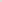 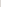 постановляю:Утвердить план- график постановки на государственный кадастровый учет земельных участков, расположенных в границах полосы отвода автомобильных дорог находящихся в собственности МО «Джерокайское  сельское поселение», согласно приложению.Контроль за исполнением настоящего распоряжения оставляю за собой. Настоящее постановление вступает в силу со дня его подписания.И.о.главы администрации МО «Джерокайское сельское поселение»		          	         А.Ч. ЧенешеваРЕСПУБЛИКА АДЫГЕЯАдминистрациямуниципального образования«Джерокайское сельское поселение»385461, а. Джерокай,ул.Краснооктябрьская, 34,ател/факс 88(7773)9-35-33sp-dzher@rambler.ru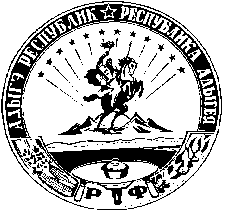 АДЫГЭ РЕСПУБЛИКЭМК1ЭМуниципальнэ образованиеу“ Джыракъые къоджэ псэуп1эч1ып1”385461, къ. Джыракъый,ур.Краснооктябрьск, 34, ател/факс88(7773)9-35-33sp-dzher@rambler.ru